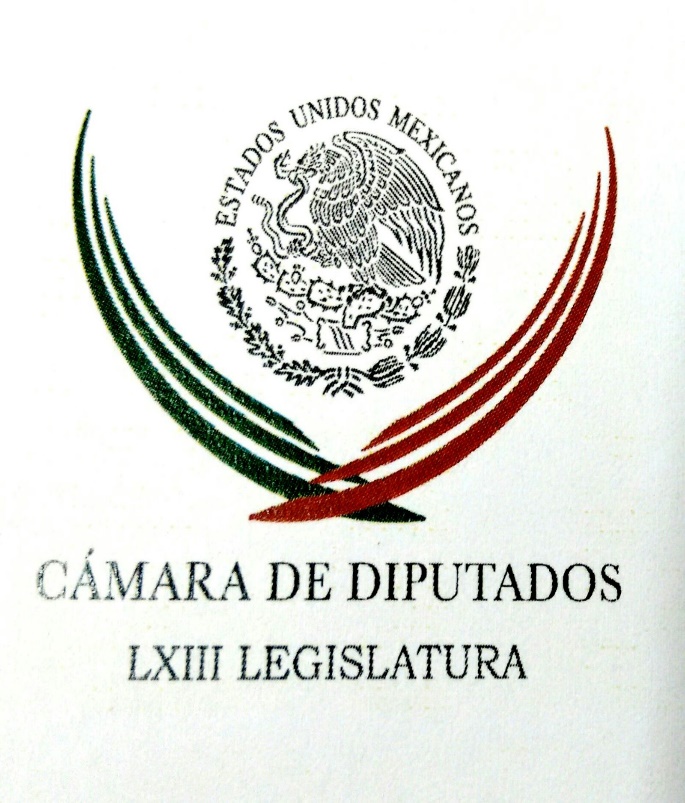 Carpeta InformativaPrimer CorteResumen: Líder del Verde en San Lázaro llama a respaldar a López ObradorJoaquín López-Dóriga. Legislatura comienza a tomar rumbo Rocío Nahle: Situación del sector energéticoDetienen a hombre relacionado con desaparición de 3 italianos en JaliscoEs peligroso hablar de amnistía, primero verdad y justicia: Javier Sicilia30 de julio de 2018TEMAS (S): Trabajo LegislativoFECHA: 30//07/18HORA: 07:41 AMNOTICIERO: ExcélsiorEMISIÓN: Primer CorteESTACION: OnlineGRUPO: ImagenLíder del Verde en San Lázaro llama a respaldar a López ObradorEl líder de los diputados del Partido Verde Ecologista de México (PVEM), Jesús Sesma Suárez, aseguró que el nuevo gobierno merece el voto de confianza y el apoyo de todos los ciudadanos, incluidos los partidos políticos y las distintas organizaciones de la sociedad civil.Ello, argumentó, tras la participación mayoritaria de los ciudadanos el 1 de julio que decidieron votar por un tener un cambio en lo político, económico y social.Te puede interesar: Sedesol ahora será la Secretaría del Bienestar: López ObradorComentó que la decisión de los mexicanos de buscar un cambio llevó al candidato ganador de la elección presidencial, Andrés Manuel López Obrador, a anunciar una serie de acciones que responden al mandato que la mayoría de los ciudadanos pidió.Entre ellas, agregó, la disminución en los salarios de los altos funcionarios del gobierno (que incluye al jefe del Ejecutivo); reducción del gasto en publicidad gubernamental y la eliminación del fuero para los políticos.“Este cambio no se trata de izquierda o de derecha, de liberales o de conservadores, sino de darle a la gente mayor seguridad, mejores oportunidades, combate a la corrupción, que les permita vivir tranquilos y mejorar su calidad de vida”, destacó.El líder parlamentario subrayó que estas decisiones, así como la de reubicar a las secretarías de Estado en el interior de la República para detonar mayor desarrollo en otras regiones del país, tienen como objetivo llevar a la práctica una verdadera austeridad y luchar contra la corrupción en el gasto del gobierno.Sesma Suárez hizo hincapié en que sólo con unión entre todos los sectores de la sociedad se logrará enfrentar con éxito los problemas por los que atraviesa nuestro país.“Sé que muchos le temen al cambio o simplemente les molesta, pero debemos ser positivos y ver en ese cambio una oportunidad para mejorar como personas, como familia y como sociedad”, enfatizó. bmj/mTEMA(S): Trabajo LegislativoFECHA: 30/07/2018HORA: 06:29NOTICIERO: En los Tiempos de la RadioEMISIÓN: Primer CorteESTACION: 103.3 FMGRUPO: Fórmula0Joaquín López-Dóriga. Legislatura comienza a tomar rumbo Joaquín López-Dóriga, colaborador: Se confirmó lo que le había adelantado, Miguel Ángel Osorio Chong coordinará la bancada de los 14 senadores del PRI y René Juárez de los diputados. En Morena no hay duda, Mario Delgado coordinará la mayor bancada que la izquierda ha tenido en su historia; Dolores Padierna para coordinar la bancada de Morena en la Cámara de Diputados, la verdad es que nunca fue (inaudible). Todo esto se da cuando estamos a cuatro meses del inicio del gobierno de Andrés Manuel López Obrador y a dos de que se instale esta Legislatura. Duración 40’’, nbsg/m. INFORMACIÓN GENERALTEMAS (S): Trabajo LegislativoFECHA: 30//07/18HORA: 06:39 AMNOTICIERO: Fórmula Detrás de la NoticiaEMISIÓN: Primer CorteESTACION: 104.1 FMGRUPO: FórmulaRocío Nahle: Situación del sector energéticoEn entrevista vía telefónica Rocío Nahle, diputada de Morena y próxima secretaria de Energía. Recordó que durante toda la campaña del presidente electo, Andrés Manuel López Obrador, estuvieron planteando cuál era la situación del área energética, la cual consideró que "es una área estratégica". No obstante, reconoció que "verdaderamente la política energética que se estaba siguiendo no era la adecuada, nos estábamos convirtiendo en una dependencia vulnerable en este sector y hay que actuar". Dijo que López Obrador le pidió a un grupo de profesionistas hacer un diagnóstico real del sector, "el diagnóstico fue alarmante porque la caída de la producción petrolera viene en descenso, la producción de combustible también está estancada; la producción de electricidad también". Agregó que se hizo una propuesta sobre el diagnóstico y con base a ese diagnóstico "hicimos propuestas de cómo atacar la situación que tenemos. Incluso con la propia reforma energética que aprobó el PRI, el PAN y los demás partidos". También explicó que ya se hizo un programa para rehabilitar seis refinerías, "rehabilitar es diferente a reconfigurar. A las refinerías no se les dio mantenimiento adecuado. Vamos a empezarle a meterle más cargas a las refinerías y empezar a producir combustible". También confirmó que ya se reunió con los recién designados Manuel Bartlett que dirigirá la CFE y Octavio Romero a Pemex, "hemos estado trabajando con ellos muy bien. Ellos están en la misma dinámica, tenemos mucho trabajo, estamos rodeados de técnicos expertos porque tanto la CFE como Pemex tiene expertos de primer nivel activos y jubilados". Duración: 12’18” bmj/mTEMAS (S): Información GeneralFECHA: 30//07/18HORA: 08:39 AMNOTICIERO: Enfoque NoticiasEMISIÓN: Primer CorteESTACION: OnlineGRUPO: NRM ComunicacionesMagistrados del TEPJF trabajarán en comisiones en impugnación de Morena contra el INEEn entrevista para la Primera Emisión de Enfoque Noticias con Mario González, José Luis Vargas Valdez, magistrado del Tribunal Electoral del Poder Judicial de la Federación, explicó que tras la queja que impuso Morena por la multa que le impuso el INE, procede darle trámite y analizar los méritos en torno a si se cumplieron todos los requisitos de legalidad en la actuación del Instituto.Dijo que se debe examinar el fondo del asunto que tendrá que ver con si hay lugar o no a la sanción impuesta, y añadió que por la relevancia que ha tenido el asunto, se ha acordado que los magistrados trabajarán en comisiones en torno al caso. bmj/mTEMA(S): Trabajo LegislativoFECHA: 30/07/2018HORA: 08:03NOTICIERO: FórmulaEMISIÓN: Primer CorteESTACION: OnlineGRUPO: Fórmula0Detienen a hombre relacionado con desaparición de 3 italianos en JaliscoLa Procuraduría General de la República dio a conocer la detención de un hombre vinculado a la desaparición de los tres ciudadanos italianos desaparecidos en enero pasado en el estado de Jalisco y por lo cual su familia ofreció una recompensa de dos millones de pesos a quien diera información certera sobre su paradero. Se trata de Raffaele Russo, Vincenzo Cimmino y Antonio Russo, quienes en enero pasado desaparecieron en el municipio de Tecalitlán, Jalisco. José Guadalupe "N" está relacionado con la desaparición de los italianos, y de entregar los recursos efectivos y a los ciudadanos a elementos de la policía.En conferencia de prensa, Omar Hamid García Harfuch, titular de la Agencia de Investigación Criminal (AIC) precisó que la detención ocurrió el pasado 29 de julio en Jalisco. José Guadalupe "N" es un operador de plaza del Cártel de Jalisco Nueva Generación y estaría directamente relacionado con la desaparición en tanto que ocurrió otra detención de José "N" de quienes no se dieron más detalles.La detención ocurrió en el municipio de Zapopan, Jalisco, y se precisó que José Guadalupe era el posible encargado de la coordinación logística para la venta y trasiego de estupefacientes en los municipios jaliscienses de Ciudad Guzmán, San Gabriel, Tecalitlán, Tolimán, Tonilá, Tuxpan Zapotitic y Zapotitlán de Badillo, mientras que en el estado de Colima contaba con una zona de operación en Manzanillo, Minatitlán y Tecomán. Duración 00’’, nbsg/m. TEMA(S): Información GeneralFECHA: 30/07/2018HORA: 06:45NOTICIERO: Fórmula EMISIÓN: Primer CorteESTACION: OnlineGRUPO: Fórmula0Es peligroso hablar de amnistía, primero verdad y justicia: Javier SiciliaEl fundador del Movimiento por la Paz con Justicia y Dignidad, Javier Sicilia aseguró que ve con preocupación que las próximas Secretaría de Gobernación y la Secretaría de Seguridad Pública dividan lo que han llamado la justicia transicional y no ve con claridad para que los foros sobre la situación de la seguridad en el país si esto ya está sobre diagnosticado el problema. "La justicia transicional no puede estar en un aparato de seguridad es como pensar en los procesos de paz y de justicia transicional en Guatemala, si se le da esto al Ejército, los aparatos de seguridad no son los adecuados para un proceso de paz y de justicia transicional porque no se puede ser juez y parte", indicó.En entrevista con Ricardo Rocha para Radio Fórmula, el activista señaló que este tema es un asunto de gobernabilidad y por eso hizo un llamado a un acto de coherencia en lo que debe ser la Secretaría de Gobernación. Dijo que en el caso de la justicia transicional ya hay muchos avances, pero no se ha avanzado por falta de voluntad política en cuanto al estado porque no se ha hecho un tema prioritario. Refirió que ya existen las comisiones de atención a víctimas, de desaparición, los diagnósticos sobre alas fosas abiertas, y refirió que es necesario empezar a invertir en la justicia transicional y darle prioridad a lo que ya existe.Anunció que ya ha tenido acercamientos con Alejandro Encinas, Loretta Ortiz a quienes han planteado esta situación y que la parte de la amnistía es un tema que debe abordarse al final del proceso, y ahora hablar de eso es muy peligroso porque "no tenemos vedad". Duración 00’’, nbsg/m. 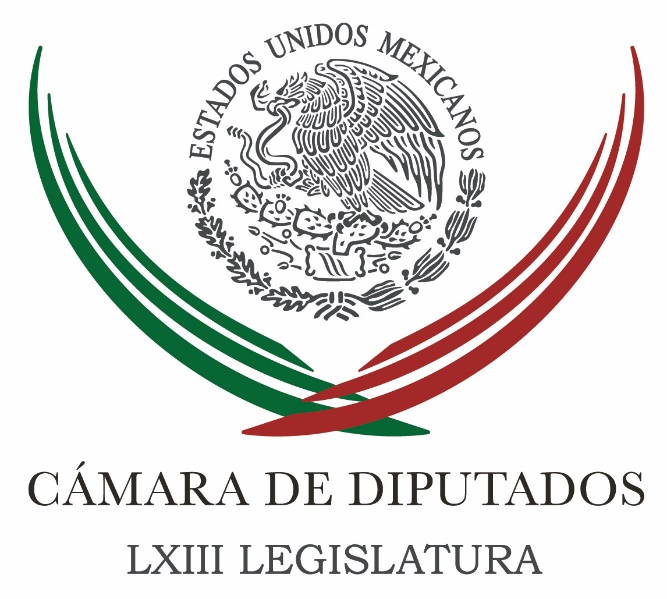 Carpeta InformativaSegundo CorteResumen:Legisladores de Movimiento Ciudadano prevén evitar el despilfarro El PAN necesita renovación y a un dirigente que escuche: RomeroPRI trabajará en el Congreso para reducir desigualdad y pobreza: Ruiz MassieuCanal del Congreso y Defensoría de Audiencia piden 286 mdp para 2019El Nuevo Aeropuerto destruye lago, advierte Comisión PermanenteGobernación impulsa la prevención y el combate a la trata de personasMéxico, líder de Latinoamérica en telecomunicaciones SCTEl CFI fundamental para recuperar la credibilidad fiscal de nuestro país: COPARMEXAumentos salariales a políticos se dieron a puestos de confianza: PTPES quiere votos atribuidos a Morena para no perder registro: Hugo Eric FloresLunes 30 de julio 2018TEMA(S): Trabajo LegislativoFECHA: 30//07/18HORA: 13:21 PMNOTICIERO: 20 MinutosEMISIÓN: Segundo CorteESTACION: OnlineGRUPO: NotimexLegisladores de Movimiento Ciudadano prevén evitar el despilfarro Tras reiterar su condena a las acciones de Morena, respecto al fideicomiso Por los Demás, el coordinador nacional del Movimiento Ciudadano, Dante Delgado, aseguró que su partido se opondrá desde el Congreso a la simulación y el despilfarro. En conferencia de prensa, donde se presentó la agenda que su instituto impulsará en la LXIV Legislatura del Congreso de la Unión, Delgado Rannauro sostuvo que mientras su partido entregó efectivamente el total de su financiamiento público de octubre a diciembre a favor de los damnificados, Morena no entregó un solo peso de ese recurso como se había comprometido. Acompañado por varios diputados y senadores electos, entre ellos Luis Donaldo Colosio Riojas y Patricia Mercado, el dirigente partidista señaló que por ello pugnarán, como oposición responsable, por garantizar un México justo, con una agenda propia, la cual no la han discutido con los partidos que formaron en su momento el Frente por México. Respecto a la agenda, varios de legisladores electos dieron lectura a los cinco ejes en que se dividirá: oposición contra la corrupción, impunidad, derroche y privilegios; justicia, seguridad y derechos humanos para todos; educación y salario digno; medio ambiente; y participación ciudadana. Destacan iniciativas como la eliminación del fuero para todos los cargos públicos (que ya había presentado Movimiento Ciudadano en la actual legislatura y se encuentra congelada); de pensiones a expresidentes, y la sustitución del salario mínimo por el salario digno, además de “enderezar” la Reforma Educativa para eliminar su carácter punitivo.Los legisladores electos de Movimiento Ciudadano también se proponen plantear el aumento en el número de meses de los periodos ordinarios del Congreso y abolir los fideicomisos de los partidos políticos, para evitar lo que ocurrió con el fideicomiso Por los Demás. Dante Delgado confió en que la agenda propuesta avance de manera exitosa en el Congreso y reiteró que su partido será responsable y cuidará los intereses y los derechos de los mexicanos, frente a cualquier intento de vulneración. bmj/mTEMA(S): Trabajo LegislativoFECHA: 30//07/18HORA: 12:58 PMNOTICIERO: Enfoque NoticiaEMISIÓN: Segundo CorteESTACION: OnlineGRUPO: NRM ComunicacionesAfirma Dante Delgado que MC impulsará en el Congreso la abolición de fideicomisos manejados por los partidosEn lo que será su agenda legislativa el partido Movimiento Ciudadano presentará una iniciativa con el propósito de evitar que los partidos políticos conformen fideicomisos para frenar que sean mal utilizados y que la población no sea engañada.Al respecto, el dirigente de Movimiento Ciudadano, Dante Delgado Rannauro acusó que MORENA actuó fuera de la ley al hacer uso del fideicomiso por los demás.Dijo que no se debe permitir darle la vuelta a la ley por ello la urgencia dijo de abolir este tipo de recursos manejados por los institutos políticos.Las acciones legislativas anunciadas este lunes por Movimiento Ciudadano se dividen en cinco ejes que son:1.- Ser oposición contra la corrupción, la impunidad, el derroche y los privilegios.2.- Garantizar la justicia, seguridad y derechos humanos de todos3.- Garantizar la educación, igualdad, empleo, y desarrollo económico para las ciudades y el campo.4.- cuidar nuestro medio ambiente y5.- promover la participación ciudadana y fortalecer la democracia. bmj/mTEMA(S): Trabajo LegislativoFECHA: 30/07/18HORA: 00:00NOTICIERO: MVS NoticiasEMISIÓN: Segundo CorteESTACIÓN: OnlineGRUPO: MVS ComunicacionesEl PAN necesita renovación y a un dirigente que escuche: RomeroEl Partido Acción Nacional (PAN) pasa desde hace años, por un proceso de pérdida de identidad y complicaciones en la designación de candidatos, el cual se reflejó en los resultados de la elección del 1 de julio, pero no por ello se requerirá una refundación, planteó la vicecoordinadora de esa bancada en la Cámara de Diputados, Cecilia Romero."Es un proceso que hemos llevado ya durante varios años de pérdida de identidad, de situaciones complejas en los procesos de designación de candidatos y una serie de cuestiones que estamos revisando, y que por supuesto darán como resultado una renovación de los cuadros del partido, de la identidad del partido, de los procesos en el partido", señaló.La congresista indicó que los panistas necesitan renovarse y recuperar su identidad, con la selección de un nuevo dirigente que tenga capacidad de escuchar y hacer equipo con todas las expresiones internas.Romero Castillo enfatizó que la siguiente dirigencia albiazul, debe saber generar mayorías y unidad, pero no de manera artificial ni forzada, sino con pleno convencimiento y sin anular las posturas críticas.Esto, al hablar del perfil que debería tener el siguiente dirigente partidista, después de las fricciones internas generadas durante las dirigencias de Ricardo Anaya y Damián Zepeda."Tiene que ser alguien que logre escuchar, que haga equipo con todas las expresiones que se dan dentro del PAN, que tenga capacidad de modificar cuestiones, de dialogar, de discutir, de escucharnos entre nosotros y de tomar las decisiones que nos conduzcan a la unidad, no a una unidad artificial ni a una unidad que se traduzca en una unanimidad acrítica a las decisiones de la dirigencia", recalcó.Consideró que contrario a otras fuerzas políticas que también registraron resultados adversos el 1 de julio y han planteado la posibilidad de reconfigurarse por completo y hasta cambiar de nombre, el PAN no tendrá necesidad de refundarse, sino de refrescar sus cuadros, líderes y el modo de tomar decisiones.Respecto a los interesados en dirigir al partido, entre quienes figuran el actual coordinador de la fracción en San Lázaro, Marko Cortés, ligado con Ricardo Anaya; los senadores Roberto Gil y Jorge Luis Preciado; así como el gobernador de Guanajuato, Miguel Márquez; y el ex gobernador de Morelos, Marco Antonio Adame, la diputada Cecilia Romero se limitó a señalar que será preciso evaluar sus perfiles y conocer sus propuestas para recomponer a Acción Nacional. ys/m.TEMA(S): Información General FECHA: 30/07/18HORA: 12:33NOTICIERO: Notimex / 20minutosEMISIÓN: Segundo Corte  ESTACION: Online GRUPO: Notimex 0PRI trabajará en el Congreso para reducir desigualdad y pobreza: Ruiz MassieuEl PRI en el Congreso de la Unión trabajará durante la próxima Legislatura en la defensa del pacto federal y para reducir la desigualdad y la pobreza en el país en el nuevo escenario, pero con mucha claridad en las facultades que tiene el partido y en la responsabilidad como oposición que son en el Poder Legislativo, dijo Claudia Ruiz Massieu, presidenta nacional del tricolor. Tras confirmar que René Juárez Cisneros será el coordinador de los diputados del PRI en la LXIV Legislatura, y Miguel Ángel Osorio Chong será en líder de la bancada tricolor en el Senado de la República, la dirigente expresó que el panorama político del partido es que tiene una representación más pequeña de lo que habían alcanzado siempre en las cámaras del Congreso, pero eso no significa que no tengan una responsabilidad grande con la gente que votó por ellos. Subrayó que en el seno del PRI realizan un análisis a fondo sobre las distintas causas que los llevaron a obtener el resultado del pasado 1 de julio, por lo que revisan las actitudes que lo alejaron de la ciudadanía, las formas de hacer política y de vincularse desde el partido con la gente, con la militancia, con los gobiernos que surgen de nuestras filas y con los gobiernos a los cuales son oposición. El objetivo es mandar un mensaje claro, que fue algo que les hizo falta por momentos, de algunos años para acá, para enviar propuestas directas para la gente, y que sean congruentes con sus documentos básicos, dijo Ruiz Massieu. Entonces, indicó, se trata de un conjunto de formas, de fondo, de estrategias, de tácticas que los separaron de la gente, de la militancia y que los desdibujaron en el proceso electoral. Al hablar sobre las causas que llevaron al PRI a obtener el resultado del pasado 1 de julio, expuso que al partido le faltó claridad, contundencia y oportunidad para salir a denunciar sin cortapisas actos o conductas de corrupción o no apegadas a la expectativa ciudadana, de los simpatizantes, dijo la priista. En entrevista con el noticiario Por la Mañana de Grupo Fórmula, la presidenta del tricolor explicó que se tomaron medidas en el interior del partido, en el marco de su normativa, "pero no lo hicimos con la contundencia que la gente quería y no lo hicimos con la oportunidad que esas conductas merecían, y eso nos costó". En estos momentos, expuso Ruiz Massieu, todos en el PRI aceptan que la corrupción los golpeó y es una problemática que tienen que enfrentar: "Creo que todos los que estamos haciendo una reflexión seria sabemos que este es un tema que en la elección fue muy relevante, pero que desde hace tiempo los mexicanos están reclamando actitudes distintas de quienes somos partido, gobierno, legisladores, representantes". "Ahora tenemos mucha claridad de que nos tenemos que comportar conforme a ese estándar que estamos exigiendo y eso implica un gran trabajo", dijo Ruiz Massieu. Señaló que el año pasado crearon la Comisión de Ética Partidaria y se ha replicado en todo el país, "porque estamos conscientes que los partidos políticos, nuestro partido político por lo menos, necesita también una instancia que vaya de manera permanente vigilando y exigiendo a sus militantes una forma de comportarse, una forma de congruencia que responda a lo que la gente quiere". Sobre un posible cambio de nombre del PRI, Ruiz Massieu explicó que todo se podrá debatir cuando se realice el Consejo Político Nacional, "todo lo que la militancia quiera discutir se debe discutir, no debe haber ningún tema que esté fuera de la mesa, incluido el nombre si eso es de preocupación para algunos, pero el tema es entrarle de verdad a las causas, al fondo y a la forma", reiteró. /gh/mTEMA(S): Trabajo LegislativoFECHA: 30/07/18HORA: 00:00NOTICIERO: MVS Noticias EMISIÓN: Segundo CorteESTACIÓN: OnlineGRUPO: MVS ComunicacionesCanal del Congreso y Defensoría de Audiencia piden 286 mdp para 2019El Canal del Congreso de la Unión requerirá más de 284 millones 628 mil pesos en 2019, para cubrir sus necesidades de operación, renovación de equipo tecnológico, plataformas digitales, contenidos para pantalla y otras, planteó la Comisión Bicamaral del Canal de Televisión del Congreso General.Dicha instancia también determinó solicitar para el año entrante, un presupuesto de un millón 356 mil pesos para la operación de la Defensoría de Audiencia del Canal.Aunque originalmente aprobó pedir presupuesto por dos millones 18 mil pesos, en cumplimiento de las medidas de austeridad y racionalidad en el gasto en el Legislativo, se acortó reducir el monto a un millón 356 mil pesos.De acuerdo al Anteproyecto de Presupuesto y el Proyecto de Programa de Trabajo anuales del Canal del Congreso, para el Ejercicio Fiscal 2019, los recursos en cuestión tiene como propósito cumplir las cinco líneas de acción centrales que incluyen la modernización tecnológica, fortalecimiento de plataformas digitales, la innovación en contenidos para la pantalla, la digitalización del acervo videográfico y fortalecer la gestión administrativa autónoma y transparente.  La propuesta indica que se buscará dar continuidad al documento "Visión 2019", presentado en 2016, cuyo fin es disminuir el rezago y la obsolescencia tecnológica de manera gradual y secuencial.Contar con esas partidas permitirá al Canal cumplir sus objetivos, atender sus necesidades, garantizar alta calidad en los contenidos, operación eficiente, equilibrio financiero, y todo ello, con racionalidad y eficiencia presupuestaria, añade.Respecto a la Defensoría de Audiencia, agrega que el Programa Anual de Trabajo tiene como objetivo garantizar la protección de los derechos de las audiencias, así como cumplir las obligaciones, facultades y atribuciones marcadas en la ley.Los nueve ejes temáticos a fortalecer en ese organismo, son la atención y desahogo de procedimientos; las políticas de comunicación y difusión; presencia e identidad constitucional y el análisis de las solicitudes presentadas. También deben reforzarse las áreas de estudios en materia de derechos de las audiencias; la coordinación, comunicación y apoyo institucional; transparencia y rendición de cuentas; la vigencia de la normatividad interna; y la independencia institucional, indica el acuerdo.Puntualiza que cualquier disminución en la asignación del presupuesto al Canal del congreso, impactará proporcionalmente a la Defensoría de Audiencia. ys/m.TEMA(S): Trabajo LegislativoFECHA: 30/07/18HORA: 00:00NOTICIERO: MVS NoticiasEMISIÓN: Segundo CorteESTACIÓN: OnlineGRUPO: MVS ComunicacionesCámara de Diputados gastarán 9.5 mdp en prendas de vestirLas compras de vestuario, uniformes, prendas de seguridad y protección personal y calzado para los trabajadores de la Cámara de Diputados en 2019, costarán más de nueve millones y medio de pesos.De acuerdo al Programa Anual de Adquisiciones, Arrendamientos, Servicios, Obras Públicas y Servicios. Relacionados con las Mismas 2018, los diputados tienen previsto utilizar una partida de siete millones 276 mil pesos en "Vestuario y Uniformes"; y otra de dos millones 224 mil pesos en "Prendas de Seguridad y Protección Personal".La lista de artículos incluida en la Licitación Pública Nacional para la "Adquisición de Vestuario, Uniformes, Prendas de Seguridad y Protección Personal y Calzado", incluye la compra de más de 500 corbatas; cinco trajes "de gala" para caballero; y 62 trajes sastre "de gala", para damas. Para el año 2016, la licitación de esos mismos artículos implicó un gasto de ocho millones 573 mil pesos, por lo que en tan solo dos años, esas erogaciones aumentaron en un millón de pesos.La licitación identificada con el número: HCD/LXIII/LPN/23/2018, cuyo fallo final está trámite , especifica el tipo de prendas, zapatos y artículos de seguridad a comprar, con un gran detalle que abarca desde el tipo de tela, colores, marcas, composición textil y hasta el peso en gramos.Entre miles de prendas e implementos por adquirir antes de que termine la LXIII Legislatura, y que abastecerán al personal en ciertas áreas del recinto durante 2019, están incluidas 524 corbatas en color "a escoger", hechas 100 por ciento en tela poliéster y con un peso de 135 gramos cada una.Prevé que antes de concretar la compra, los proveedores deberán presentar muestras y enviarlas a analizar a un laboratorio certificado por la "Entidad Mexicana de Acreditación" (EMA), elegido por la Cámara.El laboratorio emitirá un informe sobre la composición de las telas y materiales y el prestador del servicio deberá cubrir el gasto.Las pruebas tendrán un costo aproximado de cuatro mil 840 pesos, en el caso de la "Tela de Lana para Traje Caballero" y la "Tela para Camisa".El análisis de la "Tela Gabardina para Bata de Trabajo Caballero", la "Tela Piqué para Playera Tipo Polo", la "Tela Ripstop para Conjunto Tipo Comando" y "Tela para Bata Delantal Cocinero Dama", le costarán al postor nueve mil 680 pesos.Las especificaciones detalladas al máximo, marcan cómo colocar la botonadura, cierres, ojales y los bordados con los distintos tipos de logotipos a plasmar en algunas  prendas como las que se entregarán al personal de Protección Civil del recinto, y del Centro de Desarrollo Infantil (CENDI).La compra incluye 298 blusas, 693 camisas, las 524 corbatas referidas, 688 trajes para caballero; y hasta cinco "Trajes para Caballero de Gala"; y 62 "Trajes Sastre para Dama de Gala", con Pantalón.Se adquirirán 120 Trajes Sastre para Dama con Pantalón; y otros 14 Trajes Sastre con Falda. Con esos nueve millones y medio de pesos, la Cámara comprará cientos de batas para docentes, delantales para cocineras, camisolas de trabajo para dama y caballero, chalecos para reporteros y reporteras, gorros de cocinero, filipinas para dama y caballero, mandiles, overoles, pantalones para enfermero y enfermera, playeras tipo polo y  sweateres para dama y caballero; y hasta dos pantalones y dos camisas para "masoterapeuta".A la compra de arneses, impermeables, lentes gogles y guantes para diferentes trabajos como jardinería o reparación, en su gran mayoría marca Truper, se suma el calzado para el personal de Protección Civil, y Resguardo y Seguridad.Se prevé adquirir 332 pares de Botas Industriales, Marca Van Vien, cuyo costo en el mercado en promedio es de 750 pesos.También se comprarán 253 pares de Botas Tipo Comando, Marca Duty Gear, Modelo 5463, con un precio al público, de entre 780 y 850 pesos.Las Bases de la Licitación señalan que el contrato tendrá vigencia a partir del día siguiente a la firma del mismo y hasta el 31 de diciembre del 2018, apenas cuatro o cinco meses.Los proveedores tendrán hasta el 30 de noviembre de este 2018 para entregar el pedido en su totalidad. La Licitación del 2016, emitida en septiembre e identificada con el número HCD/LXIII/LPN/30/2016, para "Adquisición de Ropa de Trabajo, Ropa de Vestir, Prendas de Seguridad y Protección y Calzado", se adjudicó a la Comercializadora Munrro, S.A. de C.V.Ese contrato incluyó una partida de cinco millones 960 mil pesos para "Ropa de Trabajo, Ropa de Vestir y Calzado"; y otra partida de un millón 430 mil 411 pesos, para "Equipo de Seguridad y Protección".El gasto en ese rubro, en 2016, con IVA incluido, fue de ocho millones 573 mil pesos; y para el año 2019, se incrementará en un millón de pesos, aproximadamente. ys/m.TEMA(S): Información GeneralFECHA: 30/07/18HORA: 09:29 AMNOTICIERO: SDP NoticiasEMISIÓN: Segundo CorteESTACIÓN: OnlineGRUPO: TelevisaEl Nuevo Aeropuerto destruye lago, advierte Comisión PermanenteLa construcción del Nuevo Aeropuerto Internacional de la Ciudad de México (NAICM) está impactando negativamente en el lago Nabor Carrillo y el Sistema de Regulación Hidrológica Casa Colorada, se advirtió en la Comisión Permanente.Ante ello, de acuerdo con La Jornada, pidió a la Secretaría del Medio Ambiente y Recursos Naturales (Semarnat), la Procuraduría Federal de Protección al Ambiente (Profepa) y la Comisión Nacional del Agua (Conagua) un informe detallado sobre las acciones que llevan a cabo para su protección.A los senadores del PAN Víctor Hermosillo, Francisco Búrquez, Ernesto Ruffo, Marcela Torres y el independiente Alejandro Encinas les preocupa el gran deterioro que observa pues representa un alto riesgo de inundaciones en toda la zona oriente, así como la destrucción del hábitat para 105 especies de aves migratorias.Ellos advierten que en el lago se observa pérdida de gran cantidad de líquido, las lagunas facultativas se encuentran vacías, la planta de tratamiento de aguas residuales está fuera de operación, los bordes y el camino perimetral carecen de mantenimiento.Abundaron que la Conagua, junto con la Secretaría de Gobernación y el Instituto de Administración y Avalúos de Bienes Nacionales crecieron del lado sur del lago, en la zona conocida como Los Tlateles, cedieron sin justificación 200 hectáreas de terrenos federales a sociedades recién creadas del municipio de Chimalhuacán, estado de México, dirigidas por líderes de Antorcha Campesina.Alertaron que es evidente que el objetivo es la destrucción del lago como hábitat de aves, “tanto de origen migratorio como endémicas, cuando esto no fue considerado en los estudios de manifestación de impacto ambiental (MIA) del proyecto”. ys/m.TEMA(S): Información GeneralFECHA: 30//07/18HORA: 09:10 AMNOTICIERO: 24 HorasEMISIÓN: Segundo CorteESTACION: OnlineGRUPO: 24 HorasGobernación impulsa la prevención y el combate a la trata de personasEl secretario de Gobernación, Alfonso Navarrete Prida, se pronunció esta mañana por prevenir y combatir el abuso y la explotación de personas, al conmemorarse el Día Mundial contra la Trata.Navarrete Prida señaló que mujeres, niñas, niños y hombres son objeto de trata para explotarlos sexualmente y laboralmente, para extirparles órganos, y para obligarlos a la mendicidad y a delinquir, por lo que agregó que la Secretaría de Gobernación impulsa el combate a este flagelo.A través de su cuenta en Twitter @navarreteprida, Navarrete Prida difundió: “Mujeres, niñas, niños y hombres son objeto de trata para explotarles sexualmente, extirparles órganos, obligarles a la mendicidad y a delinquir. Del total de víctimas en el mundo, casi un tercio son menores. #AquíEstoy contra la #TrataDePersonas @SEGOB_mx @CEAVmex @SIPINNA_MX”. bmj/mTEMA(S): Información GeneralFECHA: 30//07/18HORA: 12:14 PMNOTICIERO: Enfoque NoticiasEMISIÓN: Segundo CorteESTACION: OnlineGRUPO: NRM ComunicacionesMéxico, líder de Latinoamérica en telecomunicaciones SCTLa Secretaría de Comunicaciones y Transportes (SCT) aseguró que México es líder en Latinoamérica en materia de telecomunicaciones, ya que se ha incrementado la conectividad de una manera importante a través de la reforma en el sector.El titular de la dependencia, Gerardo Ruiz Esparza, detalló que lo anterior se lleva a cabo con acciones como el Programa México Conectado, el cual tiene como meta alcanzar 101 mil 322 sitios públicos en toda la República, para promover la inclusión digital por medio del uso de las tecnologías de la información en los niños y jóvenes.En un comunicado, mencionó que se pretende conseguir 22 mil inmuebles públicos a disposición de los operadores a través del programa de Arrendamiento de Inmuebles para el despliegue de redes de telecomunicaciones.Además, con la Red Compartida, se impulsa la revolución digital en México, al ampliar la conectividad y facilitar el acceso a nuevos operadores, lo que aumentará la innovación en el uso del Internet de todos los sectores y dará cobertura de servicios móviles de última generación a precios accesibles, incluidos de manera especial los Pueblos Mágicos. bmj/mTEMA(S): Información GeneralFECHA: 30/07/18HORA: 06:43 AMNOTICIERO: SDP NoticiasEMISIÓN: Segundo CorteESTACIÓN: OnlineGRUPO: TelevisaJulio Hernández destapa a Jesús Ramírez como próximo vocero de AMLOEl periodista Julio Hernández López destapó la noche de este domingo a Jesús Ramírez Cuevas como el vocero de la Presidencia en el sexenio de Andrés Manuel López Obrador.A través de su cuenta de Twitter, el columnista de La Jornada contestó a usuarios que lo proponían para ocupar dicho cargo en los siguientes términos: “el vocero de la presidencia de López Obrador será Jesús Ramírez Cuevas y el coordinador de comunicación social, César Yáñez Centeno. Se lo merecen y creo que lo van a hacer bien”.En la actualidad, Eduardo Sánchez Hernández ocupa ambos cargos de coordinador general de Comunicación Social y vocero del Gobierno de la República.Ramírez Cuevas es licenciado en Ciencia Política por la  Facultad de Ciencias Políticas y Sociales de la Universidad Nacional Autónoma de México (UNAM). Ha sido corresponsal de diversos medios y en la actualidad es el editor de Regeneración, el periódico oficial del Movimiento de Regeneración Nacional. ys/m.TEMA(S): Información GeneralFECHA: 30//07/18HORA: 11:01 AMNOTICIERO: Enfoque NoticiasEMISIÓN: Segundo CorteESTACION: OnlineGRUPO: NRM ComunicacionesEl CFI fundamental para recuperar la credibilidad fiscal de nuestro país: COPARMEXEl presidente de la Confederación Patronal de la República Mexicana (COPARMEX). Gustavo de Hoyos Walther, afirmó que, ante la inminente puesta en marcha de muchos programas sociales y proyectos de gobierno, que serán altamente demandantes de los recursos públicos en la próxima administración federal, el Consejo Fiscal Independiente (CFI) puede ser la instancia que los valore y acredite en su sustentabilidad de mediano y largo plazo.Por ello, hizo un llamado para que este se implemente a la brevedad, toda vez que, dijo, durante la última década, la credibilidad fiscal de nuestro país se ha venido deteriorado y el ejemplo más claro de ello, es el incremento del endeudamiento federal, que se ha visto acompañado además de un endeudamiento similar que se ha observado en las deudas de las entidades federativas.En ese sentido, recordó que, en lo que va del presente sexenio, la deuda pública se incrementó del 33% al 45% del Producto Interno Bruto (PIB).Para el dirigente de la COPARMEX, otro tema preocupante es el ejercicio del gasto público, toda vez que, existen varios mecanismos que permiten al gobierno un uso discrecional de los recursos, como el Ramo 23 que tiene un gasto sin controles  en donde anualmente se ejercen más de 130 mil millones de pesos.Todas estas medidas, dijo, reflejan que hoy México tiene un sistema de contrapesos ineficaz, en lo relativo a las finanzas públicas.Por lo anterior, aseguró que, la creación del CFI implicaría una evolución hacia un diseño institucional mucho más sólido para garantizar el ejercicio de las funciones de asesoría sin motivaciones políticas o partidistas y con alto nivel de eficacia técnica y celebró que la nueva administración este respaldando claramente esta iniciativa. bmj/mTEMA(S): Información GeneralFECHA: 30/07/18HORA: 00:00NOTICIERO: MVS NoticiasEMISIÓN: Segundo CorteESTACIÓN: OnlineGRUPO: MVS ComunicacionesAumentos salariales a políticos se dieron a puestos de confianza: PTLa comisionada política del Partido del Trabajo (PT) en la Ciudad de México, Magdalena Núñez Monreal, dijo que el alza salarial que se concedió este año a la alta burocracia, es contraria a la política de austeridad anunciada por el candidato ganador de la elección presidencial, Andrés Manuel López Obrador.Estas bonificaciones son contrarias a la política de austeridad anunciada por el presidente electo de nuestro país, Andrés Manuel López Obrador, ya que los aumentos salariales se dieron a puestos de confianza.Explicó que sin duda tendrá que verificarse el impacto que se origina en el presupuesto de Egresos de la Federación 2018, aprobado por el Congreso de la Unión, y las repercusiones que puedan afectar a la nueva administración federal.La petista recordó el compromiso de López Obrador de ganar un salario equivalente a la mitad del actual Presidente de la República. ys/m.TEMA(S): Información GeneralFECHA: 30/07/2018HORA: 09:15NOTICIERO: FórmulaEMISIÓN: Segundo CorteESTACION: OnlineGRUPO: FórmulaPES quiere votos atribuidos a Morena para no perder registro: Hugo Eric FloresEl Partido Encuentro Social (PES) busca que el Tribunal Electoral del Poder Judicial de la Federación (TEPJF) ordene la contabilidad de votos que están mal ubicado y en favor de Morena para que le sean restituidos y así no perder el registro, precisó el líder de esta fuerza política, Hugo Eric Flores. Aseguró que con las impugnaciones que ha realizado su partido a la elección presidencial, Andrés Manuel López Obrador no perdería ni un solo voto pues los votos a ese partido también fueron para el político tabasqueño con el que apoyaron en la coalición con Morena y el Partito del Trabajo. En entrevista con Ciro Gómez Leyva advirtió que seguirán interponiendo recursos de inconformidad para que les cuenten votos que fueron atribuidos a Morena y al obtenerlos mantener el registro como partido político. Comentó que, a una semana de la elección, habló con López Obrador sobre este tema y aseguró que apoyó la decisión del PES de impugnar la elección para no perder el registro.Dijo que estas impugnaciones no afectan en lo absoluto el resultado de la elección, porque de todas formas los votos fueron para el mismo candidato, sin embargo, dijo que ellos lucharán por mantener el registro ante el Instituto Nacional Electoral (INE). nbsg/m. 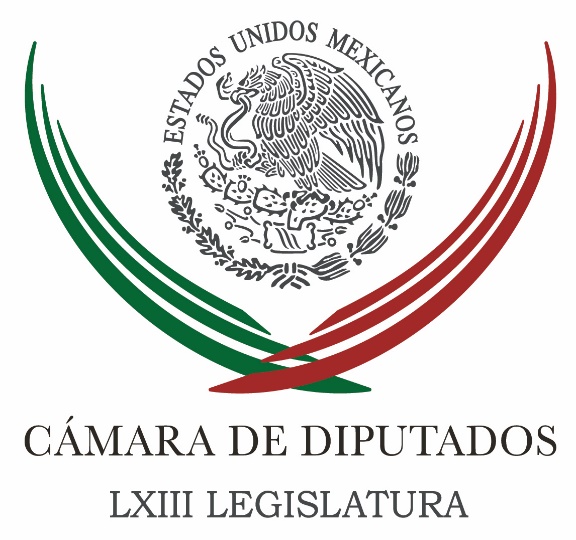 Carpeta InformativaTercer CorteResumen: Piden a estados adherirse al acuerdo para la consolidación del nuevo sistema de justiciaPartido Verde condena la trata de personasNueva Alianza pide acciones para visibilizar violencia en noviazgoCifras de violencia en México, son una muestra de fracaso político: PRDConfirma estudio del Senado que más del 50 por ciento de la población advierte descrédito y mala imagen del CongresoNo voy a ser tapadera de nadie.- AMLO“Había mejores opciones”, dice Tatiana Clouthier sobre Manuel BartlettRecorte en Senado incluye 100 altos mandos: BatresCambios inesperados en Pemex y CFE afectarían a gobierno: S & P30 de julio de 2018TEMA(S): Información GeneralFECHA: 30/07/18HORA: NOTICIERO: Noticias MVEMISIÓN: Tercer CorteESTACION: InternetGRUPO: MVSPiden a estados adherirse al acuerdo para la consolidación del nuevo sistema de justiciaAngélica Melín, reportera: La bancada del Partido Revolucionario Institucional (PRI) en la Cámara de Diputados, solicitó a la Comisión Permanente llamar a los estados a que se adhieran al acuerdo para la consolidación del Sistema de Justicia Penal.La diputada Gloria Hernández recalcó que el acuerdo fue firmado entre los poderes de la Unión, no obliga a los estados a suscribirlo, pero sería una señal de responsabilidad sumarse, a fin de avanzar en la implementación del nuevo sistema.Hernández Madrid se pronunció a favor de llamar al Secretariado Ejecutivo del Sistema Nacional de Seguridad Pública, para que a su vez convoque a los gobiernos estatales y contribuyan a fortalecer el nuevo sistema.Al recordar que en junio del 2016 entraron en vigor las nuevas disposiciones en materia de justicia penal procesal acusatoria y de seguridad pública, es preciso hacer un mayor esfuerzo para su cabal cumplimiento.Puntualizó que en 2016, el Ejecutivo Federal, el Poder Judicial y el Poder Legislativo firmaron un convenio cuyo fin es impulsar el nuevo sistema, con acciones como la extinción del Consejo de Coordinación para la Implementación; consolidarlo; y emprender medidas para su fortalecimiento.También se determinó fortalecer la coordinación y comunicación permanente con el intercambio de experiencias; contar con un órgano de enlace operativo; y que los estados que así lo decidieran, se sumaran a dicho acuerdo.Que los estados se comprometan con dicho esfuerzo, añadió la congresista, mostraría el alto grado de responsabilidad con el nuevo sistema y con el acceso a la justicia por parte de la población.Con ello, abundó, se fomentaría la transparencia, respeto a derechos humanos y vigilancia, para que la justicia en todo el territorio nacional sea expedita e imparcial en beneficio de los ciudadanos. Masn/mTEMA(S): Trabajo Legislativo FECHA: 30/07/18HORA: 16:22NOTICIERO: Notimex / 20minurosw EMISIÓN: Tercer Corte  ESTACION: Online GRUPO: Notimex 0Partido Verde condena la trata de personasEl coordinador de la bancada del Partido Verde Ecologista de México (PVEM) en la Cámara de Diputados, Jesús Sesma Suárez, condenó a quienes cometen el delito de trata de personas, ya que en él no se distingue condición social, sexo o edad. En el Marco del Día Mundial Contra la Trata de Personas, Sesma Suárez subrayó que entre julio de 2017 y el 30 de junio pasado se recibieron mil 181 denuncias de trata. El número de víctimas a nivel nacional aumentó entre enero y junio de 2018, siendo la Ciudad de México, Estado de México, Puebla, Jalisco y Tlaxcala los estados con mayor cantidad de denuncias. Sesma Suárez señaló que el PVEM tiene un compromiso con la asociación civil Comisión Unidos Contra la Trata, A.C. y con los mexicanos para proteger y asistir a las víctimas, así como para que se castigue a los tratantes. “En los primeros cinco meses del año, 42 de las 159 mujeres afectadas por la trata de personas eran provenientes de la Ciudad de México, por lo que esta entidad posee el mayor número de mujeres afectadas por este delito”, comentó el legislador. Por último, exhortó a las autoridades correspondientes a trabajar por la seguridad de los mexicanos y fortalecer las penas para quienes cometan ese delito. /gh/mTEMA(S): Trabajo Legislativo FECHA: 30/07/18HORA: 15:46NOTICIERO: Notimex / 20m9inutosEMISIÓN: Tercer Corte  ESTACION: Online GRUPO: Notimex 0Nueva Alianza pide acciones para visibilizar violencia en noviazgoLa vicecoordinadora de los diputados de Nueva Alianza, Mirna Isabel Saldívar Paz, exhortó a la Comisión Nacional para Prevenir y Erradicar la Violencia contra las Mujeres (Conavim) y al Instituto Mexicano de la Juventud (Imjuve) a emprender campañas que visibilicen la violencia en el noviazgo. En un comunicado, en el marco del Día Internacional de la Amistad, señaló que 41.6 por cierto de las mexicanas mayores de 15 años ha sufrido alguna agresión por parte de su pareja, predominando en cuatro de cada 10 casos la violencia de tipo emocional, de acuerdo con el Imjuve. Apuntó que estas cifras son una constante en las relaciones de pareja, según la última Encuesta Nacional sobre la Dinámica de las Relaciones en los Hogares (ENDIREH), del Instituto Nacional de Geografía y Estadística (Inegi). Dijo que de las 46.5 millones de mexicanas de 15 años y más, 43.9 por ciento ha sufrido violencia por parte de su actual o última pareja, esposo o novio, a lo largo de su relación. Saldívar Paz insistió en llamar a la Conavim y al Imjuve a emprender campañas de promoción y difusión sobre relaciones saludables, con el propósito de mostrar a las parejas cómo identificar si alguno o ambos tienen tendencia a la agresión y cómo solucionarlo. “En muchas familias la dinámica de violencia es vista como algo normal y los sobrenombres, apodos, burlas e incluso pellizcos parecen conductas hasta cariñosas en una relación, debido a factores como baja autoestima y uso de drogas, entre otras cosas; sin embargo, si estos comportamientos se manifiestan en un nivel agresivo, pueden llegar hasta la muerte”, comentó. La legisladora por Nuevo León refirió que cifras de la Organización Mundial de la Salud (OMS) sugieren que alrededor de tres de cada 10 adolescentes denuncian ser víctimas de violencia en su noviazgo. Señaló que uno de los retos pendientes en materia legislativa es tipificar la violencia en el noviazgo en la Ley General de Acceso de las Mujeres a una Vida Libre de Violencia, a fin de visibilizar esta situación y con ello, buscar vincular este problema con acciones afirmativas y sanciones encauzadas a combatirla.´/gh/mTEMA(S): Información GeneralFECHA: 30/07/18HORA: NOTICIERO: Noticias MVSEMISIÓN: Tercer CorteESTACION: InternetGRUPO: MVSCifras de violencia en México, son una muestra de fracaso político: PRDÓscar Palacios, reportero: El coordinador del PRD en el Senado, Luis Sánchez Jiménez, aseguró que las cifras presentadas por el INEGI sobre la violencia en nuestro país son una muestra fehaciente del rotundo fracaso de la política de seguridad implementada por el gobierno federal.Luego de que el INEGI diera a conocer que en 2017 se registraron un total de 31 mil 174 homicidios, el senador perredista reiteró que la violencia en nuestro país no puede combatirse con más violencia.En entrevista con MVS Noticias, señaló que para pacificar al país se requiere sacar a las Fuerzas Armadas de las calles e involucrar a la sociedad en la lucha contra la delincuencia, sin que se tenga que combatir “a balazos”.Luis Sánchez Jiménez indicó que a la actual administración le faltó voluntad, interés, compromiso e inteligencia para modificar la estrategia de combate al crimen organizado y evitar incluso las llamadas bajas colaterales.El senador por el partido del sol azteca resaltó que el nuevo gobierno debe contemplar una estrategia integral de combate al crimen organizado, ya que, subrayó, no todo se resolverá con acciones como la aprobación del uso lúdico de las drogas. Masn/mTEMA(S): Información GeneralFECHA: 30/07/18HORA: 14:52NOTICIERO: Enfoque NoticiasEMISIÓN: Tercer CorteESTACION: InternetGRUPO: NRMConfirma estudio del Senado que más del 50 por ciento de la población advierte descrédito y mala imagen del CongresoGerardo Cedillo, reportero: Un 51 por ciento de la población en México, tiene una opinión mala o muy mala de los diputados y senadores.Lo anterior se desprende de un estudio del Instituto Belisario Domínguez (IBD) del Senado en el que se resalta que sólo 4 de cada 10 personas encuestadas saben que el Congreso se compone de dos cámaras y 8 de cada 10 desconocen el número de legisladores que las integran.Del estudio “La Opinión Pública en el Congreso de la Unión”, se destaca que la mayoría de los mexicanos tiene un bajo conocimiento sobre la composición, integración y facultades del Poder Legislativo.La investigación apunta que en los últimos años ha aumentado el nivel de desconocimiento sobre el número de legisladores que integran tanto la Cámara de Diputados como la de Senadores.En cuanto a la evaluación del desempeño, el 37.3 por ciento de la población tiene una positiva (bien y/o muy bien). Mientras, que 51 por ciento tiene una de carácter negativo (mal y/o muy mal).Por otro lado, señala el estudio que persiste el desinterés de la ciudadanía en torno a la labor del Poder Legislativo.Tan solo en el año 2016, una encuesta elaborada por el Instituto de Investigaciones Jurídicas de la UNAM reveló que el 44.8 por ciento de las personas entrevistadas, manifestó no tener interés en los asuntos discutidos en el Congreso de la Unión.Según el estudio, la ciudadanía tiene dos valoraciones negativas sobre el Congreso.  Por un lado, la mayoría no se siente representada en el Legislativo. Por el otro, y probablemente por esta falta de representatividad, la mayoría tampoco se muestra interesada en los asuntos que se dirimen en esta instancia.A pesar de estas dos tendencias, el 64 por ciento de la población, considera que el Congreso tiene mucho poder para cambiar las cosas en México.De acuerdo con diversos especialistas consultados por el IBD, para aumentar los niveles de confianza en el Congreso es fundamental aumentar la cantidad de información que se pone a disposición de la ciudadanía, para que le resulte más fácil entender las razones detrás de la toma de decisiones, reconocer su importancia como espacio para la deliberación, así como valorar el rol fundamental que desempeña en la democracia.También señalaron la importancia de abrir canales de participación ciudadana, transparentar sus procesos, mejorar los mecanismos de evaluación y rendición de cuentas y contribuir en el desarrollo de una cultura política democrática. Masn/mTEMA(S): Información General FECHA: 30/07/18HORA: 14:11NOTICIERO: Reforma EMISIÓN: Tercer Corte  ESTACION: onlineGRUPO: C.I.C.S.A.0No voy a ser tapadera de nadie.- AMLOAndrés Manuel López Obrador, virtual Presidente electo, minimizó este lunes las críticas que han desatado algunos nombramientos de su futuro gabinete.Entrevistado por medios locales en el aeropuerto de Villahermosa, Tabasco, consideró que son normales las descalificaciones luego de haber anunciado que el ex priista Manuel Bartlet será el nuevo titular de la Comisión Federal de Electricidad (CFE)."Como vamos a poner orden y se va a terminar todo ese atraco no les gustan algunas cosas", dijo el virtual Presidente electo."Los entiendo pero el pueblo votó para que haya un cambio verdadero y yo no voy a ser tapadera de nadie, voy a cumplirle a los mexicanos".-¿Hay una guerra sucia contra su gabinete?, se le preguntó."Creo que es natural que exista la crítica porque durante muchos años se llevó a cabo una política en donde no contaba el pueblo, eran nada más los políticos y los llamados hombres de negocios los que dominaban México", respondió.El tabasqueño anunció que en su Administración habrá una reestructuración de la CFE que, afirmó, hoy se ve obligada a comprar energía a los particulares."Hace 20 años, éramos autosuficientes en generación de energía eléctrica. Ahora ya compran la mitad de la energía eléctrica que consumimos y se paga muy caro porque se están entregando hasta subsidios a las empresas que le venden energía eléctrica a la CFE", aseveró."Se piensa que el subsidio se le da al consumidor y no, el subsidio se le está dando a empresas que le venden energía eléctrica a la CFE. Han dejado que se cierren las plantas de generación de energía".Por otro lado, López Obrador, reiteró su llamado a la calma a los trabajadores sindicalizados, ya que la descentralización de la Administración Pública que tiene contemplada no afectará sus empleos."No se va a despedir a nadie y el ajuste lo vamos hacer arriba. Arriba los de abajo y abajo los privilegios", agregó. /gh/mTEMA(S): Información GeneralFECHA: 30/07/18HORA: 15:11NOTICIERO: El Universal.comEMISIÓN: Tercer CorteESTACION: InternetGRUPO:“Había mejores opciones”, dice Tatiana Clouthier sobre Manuel BartlettDavid Carrizales, reportero: Tatiana Clouthier Carrillo, ex coordinadora general de campaña de Andrés Manuel López Obrador, afirmó que “había mejores opciones”, que Manuel Bartlett Díaz, para la dirección de la Comisión Federal de Electricidad (CFE), como anunció el virtual presidente electo.Sin embargo, Clouthier expresó que “el que una persona no sea bien recibida, no quiere decir que ya se acabó el país”.Clouthier Carrillo dijo que está siendo considerada por el tabasqueño para ocupar la subsecretaría de Participación Ciudadana, Democracia Participativa, y Organizaciones Civiles.Declaró que López Obrador no le ha preguntado su opinión sobre el nombramiento de Bartlett.-¿Le ha aconsejado algo a Andrés Manuel?-Los consejos en la vida no sirven, si sirvieran tendríamos una institución que vendiera consejos, yo proveo información y el señor (Andrés Manuel López Obrador) decide.Precisó que ya no es coordinadora, pero tiene encargos, y ahorita está colaborando en la transición.En entrevista, después de atestiguar la firma de un convenio entre la agrupación Redes Quinto Poder y la Comisión Estatal de Derechos Humanos (CEDHNL), para la impartición de talleres a población vulnerable, Tatiana Clouthier fue cuestionada también sobre su expectativa en cuanto a la relación entre el gobierno estatal de Jaime Rodríguez y la próxima administración de López Obrador.Lo anterior, a raíz de las declaraciones de “El Bronco” de que espera un mejor trato de la federación, tras no acudir a la reunión de la Conago con el tabasqueño, y señalar que no fue porque es una pérdida de tiempo, y porque además no va a “pelar” a Andrés Manuel, ya que todavía no es presidente.-¿Cómo será la relación entre el gobierno electo con el estatal?-Ni soy el presidente de la República ni soy la que reparte el dinero ni soy la que le recibe las quejas a “El Bronco”, entonces pues que hay que esperar.-¿Se espera una buena relación?“Yo no veo por qué no, son dos personas, las dos tienen capacidad, las dos quieren lo mejor para su comunidad, y habría que hacer lo que tenemos que hacer para podernos vincular; creo que lo que no cabe ahorita, hoy en día, es el no diálogo, creo que el que se va a la esquinita y se esconde, no quiere encontrar una solución”, finalizó Tatiana Clouthier. Masn/mTEMA(S): Información GeneralFECHA: 30/07/18HORA: 14:01NOTICIERO: La Jornada.comEMISIÓN: Tercer CorteESTACION: InternetGRUPO: Recorte en Senado incluye 100 altos mandos: BatresVíctor Ballinas, reportero: El senador electo Martí Batres planteó esta tarde que su propuesta de recortar por lo menos 2 mil millones de pesos a los 4 mil 900 millones de pesos que gasta el Senado actualmente, incluye el recorte de cien altos mandos.Explicó en conferencia de prensa que el personal operativo de la cámara alta incluye 593 trabajadores sindicalizados, 87 de confianza y 271 técnicos de carrera lo cual suma 951 personas.Sin embargo, en ese total de trabajadores "vemos que hay 326 mandos en el Senado desde secretario general, coordinadores, consultor político, jefe de departamento, jefes de área, director de biblioteca, secretario general, secretario técnico, directores generales, subdirectores y jefes de departamento".Batres subrayó que "es un mundo de jefes, existe uno por cada tres trabajadores, demasiados mandos".Al hablar sobre el presupuesto de austeridad, Martí Batres dijo que recortando a cien mandos se ahorrarán 149 millones 583 mil 83 pesos. Actualmente por el conjunto de mandos el Senado paga anualmente 325 millones 327 mil 520 pesos.Este ahorro de 149 millones de pesos en el recorte a la estructura de mandos forma parte de la propuesta de disminuir el gasto de la cámara alta en 2 mil millones de pesos. Masn/mTEMA(S): Información GeneralFECHA: 30/07/18HORA: 15:32NOTICIERO: El Universal.comEMISIÓN: Tercer CorteESTACION: InternetGRUPO:Cambios inesperados en Pemex y CFE afectarían a gobierno: S & PAntonio Hernández, reportero: La calificadora Standard and Poor’s advirtió que cambios inesperados en las políticas del sector energético, incluidos los pasos que debilitan la salud financiera de Petróleos Mexicanos y la Comisión Federal de Electricidad podrían aumentar los pasivos contingentes potenciales del país.“La erosión gradual resultante del perfil financiero del país elevaría la vulnerabilidad de las finanzas públicas a shocks adversos, lo que nos llevaría a rebajar la calificación”, dijo la agencia.En el documento “Tendencias de las calificaciones soberanas de América Latina y el Caribe a mediados de 2018”, Standard and Poor’s informó que la calificación actual de México (BBB+ con perspectiva estable) refleja la expectativa de continuidad en las políticas económicas en los próximos dos años, junto con la política fiscal que contiene la carga de la deuda del gobierno general.En ese sentido, la firma dijo que se espera que los tres gobiernos involucrados en la actual renegociación del Tratado de Libre Comercio de América del Norte (TLCAN) Estados Unidos, Canadá y México, acuerden finalmente un nuevo tratado que preserve en gran medida el comercio transfronterizo y los vínculos financieros que sustentan la economía de América del Norte.“Una interrupción inesperada en los vínculos comerciales y de inversión de México con los Estados Unidos y Canadá o un cambio negativo inesperado en las políticas fiscales u otras políticas económicas después de las elecciones de este año podrían perjudicar las perspectivas de crecimiento del PIB del país”, dijo.En ese sentido, explicó que el menor crecimiento del PIB, combinado con un déficit fiscal mayor al esperado, podría dificultar que el próximo gobierno estabilice su deuda como porcentaje del PIB en los próximos dos años.“A largo plazo, un crecimiento económico más rápido y una consolidación fiscal mejor de lo esperado podrían fortalecer el perfil externo y fiscal de México. Eso, junto con el continuo desarrollo de los mercados nacionales de capital y una trayectoria más larga de una política monetaria creíble emprendida por el banco central, podría reducir las vulnerabilidades externas y llevarnos a elevar la calificación en los próximos dos años”, dijo Standard and Poor’s. masn/m